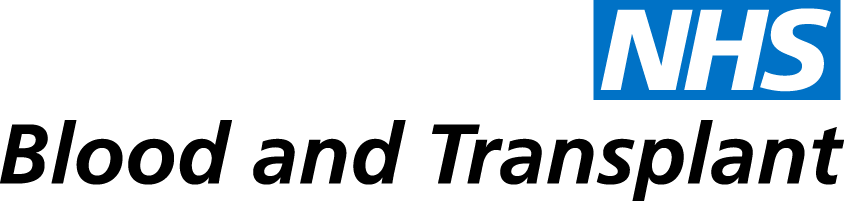 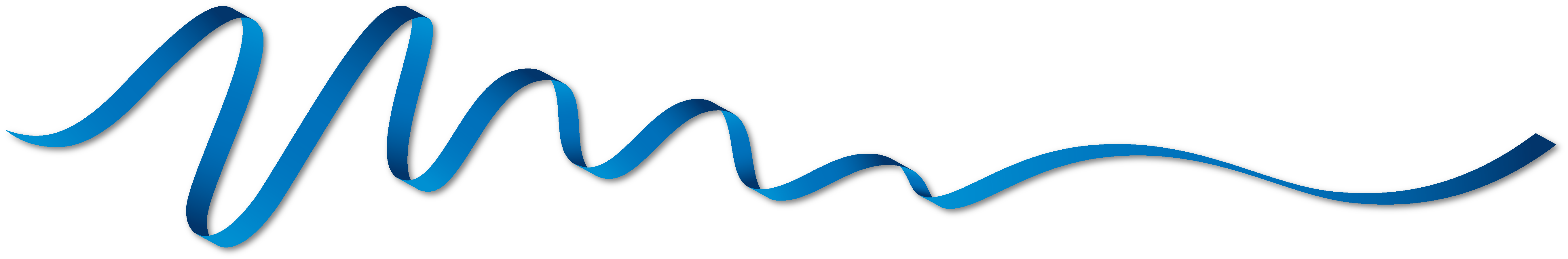 CASE REPORT FOR ILL HEALTH RETIREMENT MEETING IN LINE WITH THE NHSBTS ATTENDANCE POLICYLONG TERM SICKNESS ABSENCE DETAILSCONTENTSName Abbreviation List (use if case has involved a large number of people and you think it would be beneficial for the panel to have a quick overview of each employee’s initials, to help them when reading the MSOC e.g. WB – Wendy Baker – Head of HR Service Improvement)1.	Introduction2.	Summary of Case [Insert a summary of the case;Brief overview of process to date e.g. when you started monitoring sicknessNAME has been absent from work since (DATE) after being diagnosed and treated for a (MEDICAL CONDITION). During this period of absence (NAME) has been unfit for work in any capacity, despite OH referrals requesting if NHSBT can support with reasonable adjustments, consideration for redeployment. (NAME) also feels that they are not able to return to the role as a (JOB TITLE) in the (AREA) in any capacity. OR Name has returned to work for a short while on tailored adjustments, however despite the support in place (NAME) was unable to maintain regular attendance at work and went absent on (DATE) and has been unable to return to work since. Adjustments has been discussed, however there is no adjustment that could be made that will allow them to return to their role. Redeployment has also been discussed. (NAME) feels that they are unable to return in any role. During this time OH also confirmed that (NAME) was unfit for workNAME is on nil pay. All the meetings held with (NAME) were supported by HR and NAME was/was not supported by their union representative (NAME)At a meeting on DATE and following the most recent medical OH report dated (DATE) confirms that EMPLOYEE NAME is “e.g permanently unfit for any work, and would recommend a referral to the ill health retirement process” During this meeting (NAME) stated that they are keen to be considered for ill-health retirement. During the meeting we discussed the process for considering and applying for ill-health retirement. We explained that if (NAME) was to submit an application for ill-health retirement, they would be invited to a meeting to formally end their employment with appropriate paid notice.NAME has requested to apply for ill health retirement on the grounds that they are suffering with ill health and unable to return to their role in any capacity as confirmed by OH. I am, therefore asking the panel to consider (NAME) suitability of employment and following the advice from OH.The AW33E form has been completed and Part C has been completed by Occupational Health and they have submitted the application to NHS Pensions who then forward onto Medigold for a decision. 3.	Working Environment and Duties[insert details of your employee’s working environment and duties that you think are important for the chair/panel to understand e.g. if reasonable adjustments have been made to duties what were the duties and what have been the adjustments and where relevant include any impact on team of sickness absence etc]4.	Background of sickness absence[Insert overview details of the case and process you have followed that has resulted in your employee being moved to IHR dismissal meeting;Details of the medical condition your employee is off withDetails of when the sickness startedDetails of absence support meetings held and outcomes of those meetingAny relevant OH reports/recommendationsAny reasonable adjustments providedOverview of the Formal Absence Review meeting (include different options discussed)5.	Timeline[Insert timeline/sequence of events which provides a basic overview to the chair/panel of the significant dates of the management of the sickness absence process]Example of timeline table below:6.	Summary/Conclusions[Insert your conclusions;Process followed to dateOH report outcome from the last OH appointmentSupport offeredConclusions on reasonable adjustmentConclusions about likelihood to return to workReason moving to IHR dismissal meetingThe most recent OH report is supportive of (NAME) pursuing ill health retirement and therefore I am seeking dismissal on the grounds of capability due to medical incapacity to enable (NAME) to progress their ill health retirement application. Appendices are not required for an ill health retirement dismissal meeting.When referring to letters/documents, you don’t need to include them in the report/Appendices, however, please reference that they are available upon request. 7.	Appendices – letter and documents available upon request.[Include where relevant any appendices;Occupational health reportsOutcome letters for any relevant meetings heldOutcome letter for Formal Absence MeetingInvite to IHR dismissal meeting letterOther sickness absence documents if there have been any contentious issues (e.g. disagreements over reasonable adjustment or occupational health advice etc)Documents in relation to any reasonable adjustmentsJob description (if relevant)Person specification (if relevant)Attendance Absence policy (relevant pages)If it is easier/preferred the list of appendices can be entered into a table, example below;EMPLOYEE:   PANEL MEMBERS:MANAGEMENT:HR LEADIndependent to both Management and Employee, role is to ensure management has followed due process fairly and has taken reasonable steps to help employee back into the workplace according to process and all support has been explored DATE/TIME OF DISMISSAL MEETING:VENUE:Face to face is preferable - If VIRTUAL – have all parties agreed to this? REPORT CREATED BY:DATE CREATED:SectionPage No.Name Abbreviation List 1.Introduction2.Summary of Case3.Working environment and duties4. Background of sickness absence 5.Timeline (sequence of events)6.Summary/Conclusions7.AppendicesAbbreviationNameJob TitleName:		Job title:Start Date in NHSBT:Start date in current post:Directorate:Department:Location:Hours of work:Band:Assignment Number:DateActivity/CommentsLetter/document available upon requestAppendix NumberAppendix TitleType of DocumentDate of Document